ΔΗΜΟΤΙΚΗ ΕΠΙΧΕΙΡΗΣΗ ΥΔΡ-ΑΠΟΧΒΙΟΛΟΓΙΚΟΣΘΕΜΑ: ΠΡΟΜΗΘΕΙΑ ΠΙΛΟΤΙΚΟΥ ΣΥΣΤΗΜΑΤΟΣ ΕΦΑΡΜΟΓΗΣ ΒΙΟΦΟΡΕΩΝ στις Ε.Ε.Λ. Πάτρας.Δέσμευση:  1274Παράδοση στις Εγκαταστάσεις Επεξεργασίας Λυμάτων (Βιολογικός)-ΔΕΥΑ Πάτρας, Παραλία Πατρών-Κόκκινος Μύλος, χωρίς χρέωση μεταφορικών στην ΔΕΥΑΠ.Για περισσότερες τεχνικές πληροφορίες  οι ενδιαφερόμενοι θα πρέπει να προσέλθουν στις εγκαταστάσεις των ΕΕΛ, να αναγνωρίσουν και αποτυπώσουν τις απαιτήσεις του αντικειμένου τους χώρους εγκατάστασης  και οτιδήποτε άλλο απαιτηθεί και να βεβαιώσουν αυτό με σχετική Υπεύθυνη Δήλωση.  Προσφορές από προμηθευτές που δεν θα επισκεφθούν τις εγκαταστάσεις του βιολογικού για ενημέρωση, δεν θα γίνουν αποδεκτές. (Υπεύθυνη Δήλωση Επίσκεψης).Οικονομικές προσφορές με τεχνική περιγραφή και τεχνικές προδιαγραφές και χαρακτηριστικά των βιοφορέων και των συστημάτων μέτρησης Redox-θερμοκρασίας και χρόνο παράδοσης μπορούν να υποβληθούν έως   23/11/2017 στο Πρωτόκολλο - Γραφείο Προμηθειών σε κλειστούς φακέλους.Απαιτούνται με ποινή αποκλεισμού να υποβληθούν με την προσφορά, ποινικό μητρώο, φορολογική και ασφαλιστική ενημερότητα. Πληρωμή: επί πιστώσειΤεχνικές πληροφορίες στο τηλ. 2610 527506, ή 6977644133, Α.  ΠαπαδόπουλοςΠΕΡΙΓΡΑΦΗ ΠΙΛΟΤΙΚΟΥ ΣΥΣΤΗΜΑΤΟΣ ΜΕ ΒΙΟΦΟΡΕΙΣΣκοπός είναι η προσομοίωση του πραγματικού συστήματος με σκοπό τον έλεγχο της απόδοσης σε πραγματικές συνθήκες τροφοδοσίας.  Αποτελείται από 2 κατακόρυφους σωλήνες - δεξαμενές, ύψους υγρού 4,00 μ και συνολικού μήκους (ύψους)  4,50 μ.Η κατασκευή των δεξαμενών θα είναι από λαμαρίνα πάχους 2,5 χιλιοστά τοποθετημένες σε κατάλληλη μεταλλική βάση ύψους έως 200 χιλιοστά.  Η δεξαμενή του αερισμού θα έχει διάμετρο 1.000 χιλιοστά και θα έχει  μια τροφοδοσία υγρού και μια τροφοδοσία αέρα. Η τροφοδοσία του υγρού θα γίνεται, με αντλία τύπου “ΜΟΝΟ”, στον πυθμένα με σωλήνα 1+1/4" με το στόμιο στραμμένο προς τον πυθμένα. Η τροφοδοσία του αέρα θα γίνεται στον πυθμένα με μια ανάπτυξη μεταλλικών αγωγών (ενδεικτικά εξάγωνο με περιμετρικό δακτύλιο διασποράς) και 50 περίπου οπές 4 mm που θα είναι στραμμένες προς τα κάτω.  Το σύστημα διανομής του αέρα πρέπει να έχει διάταξη που να επιτρέπει την ομοιόμορφη διασπορά σε όλη τη διατομή. Εντός της δεξαμενής θα υπάρχει κατάλληλη ποσότητα βιοφορέων. Η έξοδος του υγρού θα γίνεται στα 3,5 μέτρα (βάθος υγρού) της δεξαμενής με σωλήνα 2" και θα έχει μπρος από το στόμιο εξόδου, εντός της δεξαμενής, μια διάτρητη λαμαρίνα σχήματος “Π” διαστάσεων 400Χ400Χ80 χιλ., με οπές Φ12  και απόσταση κέντρων 16 χιλ., που θα εμποδίζει τους βιοφορείς που θα είναι εντός της δεξαμενής να απομακρύνονται με το υγρό που εξέρχεται.  Το εξερχόμενο υγρό θα τροφοδοτείται με δεύτερη αντλία τύπου “ΜΟΝΟ”, σε μία δεύτερη δεξαμενή, ίδιου ύψους,  αλλά διαμέτρου 650 χιλιοστά, χωρίς αερισμό που θα λειτουργεί σαν ο ανοξικός όγκος του συνολικού βιολογικού συστήματος.Εντός και αυτής της δεξαμενής θα υπάρχει κατάλληλη ποσότητα βιοφορέων.  Η τροφοδοσία θα γίνεται στον πυθμένα της δεξαμενής, με σωλήνα 1+1/2" με το στόμιο στραμμένο προς τον πυθμένα.Σε ύψος 3,80 μέτρων της δεξαμενής θα υπάρχει στόμιο εξόδου του υγρού, με σωλήνα 3", η οποία θα επιστρέφει το υγρό στον πυθμένα της πρώτης, με το στόμιο στραμμένο προς τα επάνω.Επίσης σε ύψος 4,10 έως 4,20 μέτρων, θα υπάρχει και δεύτερο στόμιο εξόδου με σωλήνα 1+1/2", η οποία θα μεταφέρει το εξερχόμενο υγρό σε κοντινό φρεάτιο στραγγιδίων του έργου.Και στα δύο στόμια εξόδου θα υπάρχει εντός της δεξαμενής, μια διάτρητη λαμαρίνα Π διαστάσεων 400Χ400Χ100 χιλ., με οπές Φ10 που θα εμποδίζει τους βιοφορείς που θα είναι εντός της δεξαμενής να απομακρύνονται με το υγρό που εξέρχεται.Και οι 2 δεξαμενές (αντιδραστήρες), θα έχουν βάνα εκκένωσης 3" (προστατευόμενη από διάτρητη λαμαρίνα) και κατάλληλα στεγανοποιημένη θυρίδα στο κάτω μέρος του πλευρικού τοιχώματος, διαστάσεων 350Χ350 χιλ. για εξαγωγή των βιοφορέων.  Στις υποχρεώσεις του αναδόχου θα περιλαμβάνονται:1. Η προμήθεια - κατασκευή - εγκατάσταση του συστήματος, σύμφωνα με το συνημμένο σκίτσο και τις υποδείξεις μας.2. Εκτός της κύριας κατασκευής του συστήματος, δηλαδή δεξαμενές και σωληνώσεις διασύνδεσης αυτών, θα απαιτηθούν και τα παρακάτω υλικά και η εγκατάστασή τους:3. Σέ όλες τις μεταλλικές κατασκευές θα γίνει βαφή αντιδιαβρωτική, χρώματος πράσινο ή γκρι σκούρο.   Οι δύο αντλίες που απαιτούνται για τη λειτουργία της πιλοτικής μονάδας  με τα αντίστοιχα inverter και ηλεκτρολογικά, θα παραχωρηθούν από την ΔΕΥΑΠ.  Ωστόσο, τα υλικά και αγωγοί σύνδεσης (ΡΕ Φ40, περίπου 120 μέτρα) θα προμηθευτούν από τον ανάδοχο.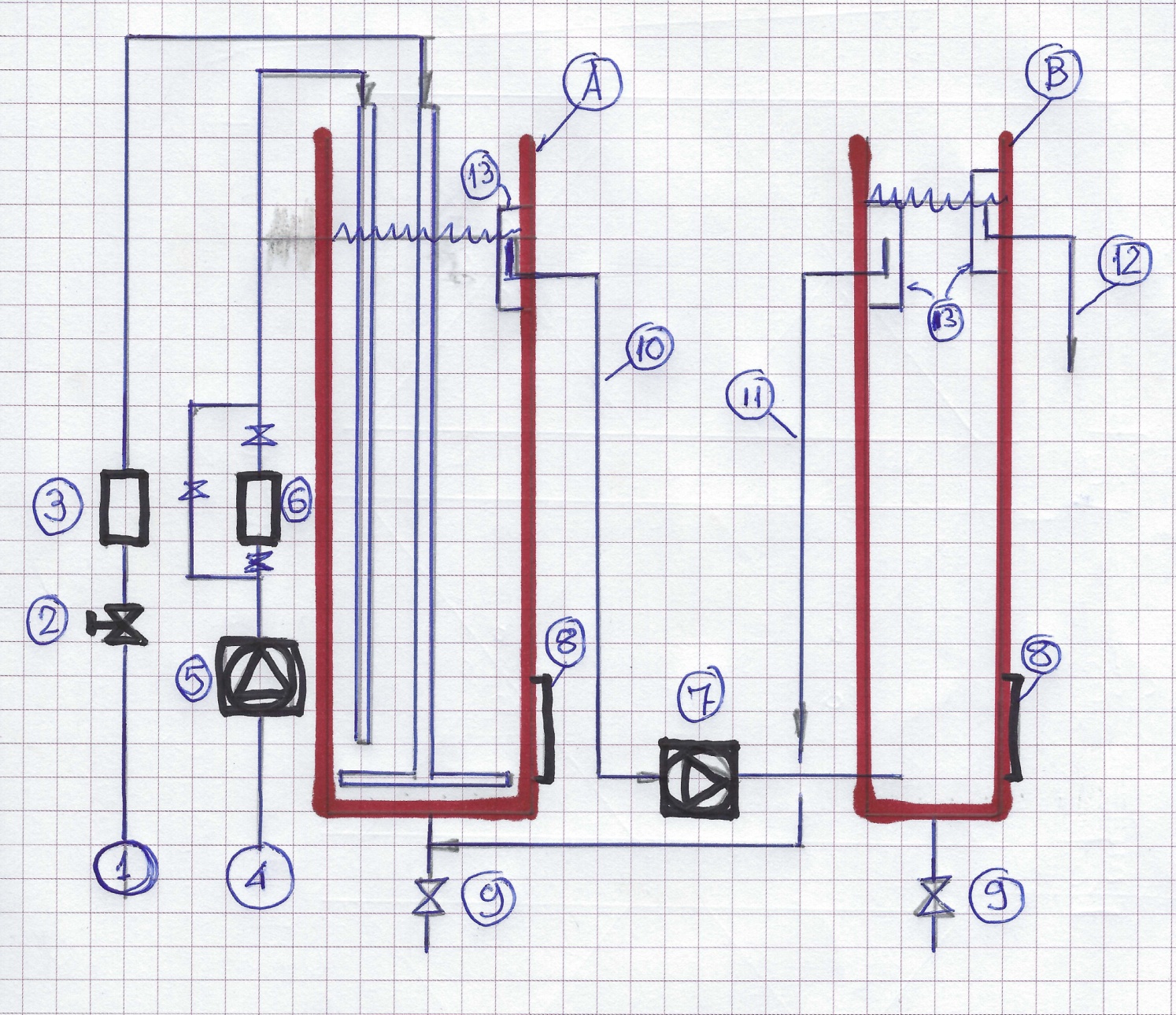 * Σύστημα μέτρησης Redox, βυθιζόμενο, (θα περιλαμβάνεται το σύστημα εγκατάστασης-βύθισης),  με δικάναλο controller SC200-2channelsΠίνακας Τεχνικών ΧαρακτηριστικώνΣυνοπτική Περιγραφή και ΛειτουργίαΣτις εγκαταστάσεις της μονάδας θα τοποθετηθούν 2 συστήματα μέτρησης δυναμικού οξειδοαναγωγής (redox).  Τo αισθητήριο θα εγκατασταθεί σε ένα ψηφιακό  ελεγκτή sc200-2 channells, από τον οποίο θα έχουμε τόσο τοπική ένδειξη όσο και αποστολή του σήματος στο κέντρο ελέγχου της μονάδας. Το σύστημα αποτελείται από τα εξής μέρη:Ηλεκτρόδιο redox τύπου DRD sc με τα εξής χαρακτηριστικά:κατάλληλο για  -1500... 1500 mV, -5…+70οC.ηλεκτρολύτης υπό μορφή υγρού με δυνατότητα αναπλήρωσηςμε ενσωματωμένη θερμοαντίσταση NTC300.Ενισχυτής τύπου SC200 με τα εξής χαρακτηριστικά:2 κανάλια μέτρησης redox ή άλλης παραμέτρου (π.χ pH / Αγωγιμότητα/ διαλ.Οξυγόνο, MLSS κτλ.)ψηφιακή ένδειξη του redoxπεριοχή μετρήσεως redox ίδια με την περιοχή μετρήσεως του ηλεκτροδίουαυτόματη αντιστάθμιση της μετρήσεως του redox συναρτήσει της θερμοκρασίαςέξοδος 4-20 mA ανάλογη προς οποιαδήποτε περιοχή μετρήσεως εντός των ορίων του ηλεκτροδίουμε αυτοέλεγχο καλής λειτουργίας και παροχή σήματος σε περίπτωση βλάβηςτάση τροφοδοσίας 230 VAC/50HzΑΡ.ΠΡΩΤ.:ΑΡ.ΠΡΩΤ.: 16629 Β3 16629 Β3 16629 Β3 16629 Β3 16629 Β3ΗΜΕΡ/ΝΙΑ:ΗΜΕΡ/ΝΙΑ:16/11/201716/11/201716/11/201716/11/201716/11/2017ΓΡΑΦΕΙΟ  ΠΟΙΟΤΗΤΑΣΑΡΜΟΔΙΟΣ: κ ΤΥΡΟΠΑΝΗ ΚΩΝ/ΝΑΠΛΗΡΟΦΟΡΙΕΣ:  ΠΑΠΑΔΟΠΟΥΛΟΣ ΑΠΟΣΤΟΛΟΣΓΡΑΦΕΙΟ  ΠΟΙΟΤΗΤΑΣΑΡΜΟΔΙΟΣ: κ ΤΥΡΟΠΑΝΗ ΚΩΝ/ΝΑΠΛΗΡΟΦΟΡΙΕΣ:  ΠΑΠΑΔΟΠΟΥΛΟΣ ΑΠΟΣΤΟΛΟΣΠΡΟΣ:  ΚΑΘΕ ΕΝΔΙΑΦΕΡΟΜΕΝΟΠΡΟΣ:  ΚΑΘΕ ΕΝΔΙΑΦΕΡΟΜΕΝΟΠΡΟΣ:  ΚΑΘΕ ΕΝΔΙΑΦΕΡΟΜΕΝΟΠΡΟΣ:  ΚΑΘΕ ΕΝΔΙΑΦΕΡΟΜΕΝΟΠΡΟΣ:  ΚΑΘΕ ΕΝΔΙΑΦΕΡΟΜΕΝΟΠΡΟΣ:  ΚΑΘΕ ΕΝΔΙΑΦΕΡΟΜΕΝΟΠΡΟΣ:  ΚΑΘΕ ΕΝΔΙΑΦΕΡΟΜΕΝΟΠΡΟΣΚΛΗΣΗ ΕΝΔΙΑΦΕΡΟΝΤΟΣΠΡΟΣΚΛΗΣΗ ΕΝΔΙΑΦΕΡΟΝΤΟΣΠΡΟΣΚΛΗΣΗ ΕΝΔΙΑΦΕΡΟΝΤΟΣΠΡΟΣΚΛΗΣΗ ΕΝΔΙΑΦΕΡΟΝΤΟΣΠΡΟΣΚΛΗΣΗ ΕΝΔΙΑΦΕΡΟΝΤΟΣΠΡΟΣΚΛΗΣΗ ΕΝΔΙΑΦΕΡΟΝΤΟΣΠΡΟΣΚΛΗΣΗ ΕΝΔΙΑΦΕΡΟΝΤΟΣΠΡΟΣΚΛΗΣΗ ΕΝΔΙΑΦΕΡΟΝΤΟΣΑΝΑΘΕΤΟΥΣΑ ΑΡΧΗΔΕΥΑΠ  ΥΠΗΡ:  ΒΙΟΛΟΓΙΚΟΣΕΙΔΟΣ ΔΙΑΓΩΝΙΣΜΟΥ(ΑΠΕΥΘΕΙΑΣ ΑΝΑΘΕΣΗ ή ΣΥΝΟΠΤΙΚΟΣ ΔΙΑΓΩΝΙΣΜΟΣ)ΑΠΕΥΘΕΙΑΣ ΑΝΑΘΕΣΗΚΡΙΤΗΡΙΟ ΚΑΤΑΚΥΡΩΣΗΣΧΑΜΗΛΟΤΕΡΗ ΤΙΜΗΚΑΤΑΛΗΚΤΙΚΟΣ ΧΡΟΝΟΣ ΥΠΟΒΟΛΗΣ   ΠΡΟΣΦΟΡΩΝ    23/11/2017ΠΕΡΙΓΡΑΦΗ ΕΙΔΩΝΠΡΟΜΗΘΕΙΑ ΠΙΛΟΤΙΚΟΥ ΣΥΣΤΗΜΑΤΟΣ ΕΦΑΡΜΟΓΗΣ ΒΙΟΦΟΡΕΩΝ στις Ε.Ε.Λ. Πάτρας.CPVΠΟΣΟΤΗΤΑΤΕΜΑΧΙΑ  1ΤΕΧΝΙΚΕΣ ΠΡΟΔΙΑΓΡΑΦΕΣ(ΠΕΡΙΓΡΑΦΗ ή ΕΠΙΣΥΝΑΨΗ)ΕΠΙΣΥΝΑΠΤΟΝΤΑΙΔΙΑΡΚΕΙΑ ΙΣΧΥΟΣ ΠΡΟΣΦΟΡΩΝ80 ΗΜΕΡΕΣΠΡΟΫΠΟΛΟΓΙΣΜΟΣ ΧΩΡΙΣ ΦΠΑ17.000,00 €Κ.Α.Ε ΠΡΟΥΠΟΛΟΓΙΣΜΟΥ12.01.003.759ΑΔΑ ΑΠΟΦ. ΑΝΑΛ. ΥΠΟΧΡΕΩΣΗΣ7ΘΥΥΟΡΑΣ-Ψ44ΑΔΑΜ ΑΙΤΗΜΑΤΟΣ17REQ002252311ΑΔΑΜ ΑΠΟΦΑΣΗΣ17REQ002252436ΠΡΟΤΕΡΑΙΟΤΗΤΑΕΠΕΙΓΟΝΠΛΗΡΟΦΟΡΙΕΣ(ΣΤΟΙΧΕΙΑ ΑΡΜΟΔΙΟΥ ΥΠΑΛΛΗΛΟΥ)ΠΑΠΑΔΟΠΟΥΛΟΣ ΑΠΟΣΤΟΛΟΣΟ ΣΥΝΤΑΞΑΣΟ ΠΡΟΙΣΤΑΜΕΝΟΣ2.1οπτικό ροόμετρο αέρα 0-30.000 λίτρα/ώρα.2.2οπτικό ροόμετρο υγρού 0-1.000 λίτρα/ώρα.2.3Δυο όργανα μέτρησης REDOX και θερμοκρασίας, θα τοποθετηθεί ένα σε κάθε αντιδραστήρα, με δυνατότητα σήματος εξόδου 4-20 mA και τοπική ένδειξη.  (με υπόδειξη της υπηρεσίας)* Επισυνάπτονται τεχνικές προδιαγραφές και τεχνικά χαρακτηριστικά.2.4μονοσωλήνιο Φ1+1/4" περίπου 120 μέτρα, (με εξαρτήματα συνδέσεων στις μεταλλικές σωληνώσεις και όπου απαιτηθεί, στην εξωτερική διάμετρο, για να μην υπάρχουν στενώσεις).2.5λαμαρίνα σχήματος “Ω” μήκους 5 περίπου μέτρων για κάλυψη τις διέλευσης του μονοσωλήνιου σε δρόμο, κατάλληλου πάχους για πέρασμα οχημάτων.2.6δύο (2) πατάρια με σκαλάκια, για τον έλεγχο των δεξαμενών, ύψους 0,80-1,00 μέτρα, μήκους 1,00 μέτρο και πλάτους 0,70 μέτρα.2.7 προμήθεια βιοφορέων σύμφωνα με υπόδειξη και προδιαγραφές της υπηρεσίας:Ποσότητα βιοφορέωνΠερίπτωση 1: “Νορβηγικοί” με επιφάνεια 650 m2/m3, στον αερισμό 60% του όγκου και στο ανοξικό μέρος το 50% του όγκου.Περίπτωση 2: “Γερμανικοί” με επιφάνεια 4000 m2/m3, στον αερισμό 25% του όγκου και στο ανοξικό μέρος το 17% του όγκου.1. Νορβηγικοί βιοφορείς.Biowater Technology  AS
Rambergvn. 1  |   3115 Tonsberg   |   Norway Phone: +47 911 10 600   |   Fax:  +47 915 11 815   |   Email: post@biowater.no2. Γερμανικοί  βιοφορείς.Mutag BioChip 25 με ενεργή επιφάνεια > 4000 m2/m3Multi Umwelttechnologie AG
Headquarters
Zschorlauer Straße 56
D - 08280 Aue
GERMANY
Tel +49 (0)3771 59868755
Fax +49 (0)3771 59868751
email info@mutag.de
web www.mutag-biochip.com
www.mutag.de2.8οτιδήποτε άλλα μικροϋλικά στήριξης, συνδέσεων (συστολές, βάνες, κλπ) απαιτηθούν.ΑΑερόβιος αντιδραστήραςΒΑνοξικός αντιδραστήρας1Τροφοδοσία αέρα 4 bar Φ322Δικλείδα ρύθμισης αέρα3Οπτικό ροόμετρο αέρα 0-30 m3/h4Τροφοδοσία λύματος5Αντλία τροφοδοσίας λύματος 1Q 0,1-1 m3/h6Οπτικό ροόμετρο 0-1000 lt/h 7Αντλία τροφοδοσίας αναερόβιου αντιδραστήρα 4Q με ρυθμιζόμενο υπερχειλιστή8Θυρίδες εκκένωσης βιοφορέων9Γραμμή εκκένωσης 3”10Γραμμή τροφοδοσίας αναερόβιου αντιδραστήρα 4Q  2”11Γραμμή ανακυκλοφορίας 3” με ρυθμιζόμενο υπερχειλιστή12Τελική έξοδος 1+1/2”13Θυρίδες εκκένωσης βιοφορέων 35Χ35 cm ή 40X40 cmΣυνολικός αριθμός υπό εγκατάσταση μονάδων: 2 τεμ.Κατασκευαστής: Hach-Lange, Η.Π.Α.ΑισθητήριοΜοντέλο: DRD1P5 Τύπος : Ηλεκτρόδιο υγρού  διαφορικού τύπουΕύρος μέτρησης: -1500 ... 1500 mVΕυαισθησία: ± 0,5 mVΤοποθέτηση: βυθιζόμενο σε δεξαμενή Μέγιστη θερμοκρασία λειτουργίας: -5…70 oCΜέγιστο σφάλμα μέτρησης: ±1 της μετρούμενης τιμής %Μέγιστη πίεση λειτουργίας: 6,9 barΑισθητήριο θερμοκρασίας: NTC 300, αυτόματη αντιστάθμισηΥλικό κατασκευής αισθητηρίου: Ηλεκτρόδιο Platinum & σώμα PEEK 1Polyetheretherketone)Μήκος καλωδίου: 10 m fixed…100mΔιάμετρος αισθητηρίου: 35,4 mmΒάρος: 0,2 kgΜεταδότηςΜοντέλο: SC200, 2-channelΤροφοδοσία: 100…230/50 V/HzΑναλογικές έξοδοι: 5x 4-20 mAΕξαγωγή Δεδομένων : SD Card SlotΘερμοκρασία λειτουργίας : -20…60 oCΥλικό κατασκευής: Al, PC, SSΒαθμός προστασίας: IP 66Οθόνη: Φωτιζόμενη με πληκτρολόγιοΔιαστάσεις: 144x144x181 mmΒάρος: 1,5 kgΠιστοποιητικό συμμόρφωσης : CE